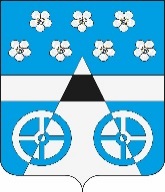 АДМИНИСТРАЦИЯ СЕЛЬСКОГО ПОСЕЛЕНИЯ ЛОПАТИНО МУНИЦИПАЛЬНОГО РАЙОНА ВОЛЖСКИЙ САМАРСКОЙ ОБЛАСТИПОСТАНОВЛЕНИЕот « 16 »  ноября  2017 г.  № 639 Об утверждении Порядка сноса и восстановления зеленых насаждений на территории сельского поселения Лопатино                                                              муниципального района Волжский Самарской областиВ соответствии с требованием Федерального закона от 06.10.2003 N 131-ФЗ "Об общих принципах организации местного самоуправления в Российской Федерации", руководствуясь Федеральным законом от 10.01.2002 №7-ФЗ «Об охране окружающей среды», Уставом сельского поселения Лопатино муниципального района Волжский Самарской области, Администрация сельского поселения Лопатино муниципального района Волжский Самарской областиПОСТАНОВЛЯЕТ:       1. Утвердить комиссию по  обследованию зеленых насаждений на территории сельского поселения Лопатино муниципального района Волжский Самарской области ( приложение № 12. Утвердить Порядок сноса и восстановления зеленых насаждений на территории сельского поселения Лопатино муниципального района Волжский Самарской области (приложение № 2).3. Опубликовать настоящее в районной газете «Волжская новь».4.  Контроль за исполнением данного постановления возложить на заместителя Главы сельского поселения Лопатино – Карташову В.П.Глава сельского поселения Лопатино                                                             В.Л.ЖуковПриложение 1к ПостановлениюАдминистрации сельского поселения Лопатино             муниципального района Волжский Самарской областиот «  16» ноября 2017 г. N 639С О С Т А ВПредседатель комиссии – Глава сельского поселения Лопатино – Жуков Владимир ЛеонидовичЗаместитель председателя комиссии – заместитель Главы сельского поселения Лопатино – Карташова Валентина ПавловнаСекретарь комиссии- юрист администрации сельского поселения Лопатино – Насветникова Юлия СергеевнаЧлены комиссии: Ведущий специалист- главный бухгалтер администрации сельского поселения Лопатино – Понамарева Тамара СергеевнаРуководитель МБУ « Лопатинское» - Касимовский Александр ВалентиновичГлавный специалист МБУ « Лопатинское» - Неменьший Александр ИгоревичГлавный специалист МБУ « Лопатинское» - Белимов Сергей АлександровичИнспектор МБУ « Лопатинское» - Гаева Светлана АлексеевнаПриложение 2к ПостановлениюАдминистрации сельского поселения Лопатино             муниципального района Волжский Самарской областиот «  16» ноября 2017 г. N 639Порядоксноса и восстановления зеленых насажденийна территории сельского поселения Лопатино                                                             муниципального района Волжский Самарской области1. Общие положения1.1. Настоящий Порядок разработан в соответствии с Градостроительным кодексом Российской Федерации, Земельным кодексом Российской Федерации, Федеральным законом от 10.01.2002 N 7-ФЗ "Об охране окружающей среды", Федеральным законом от 06.10.2003 N 131-ФЗ "Об общих принципах организации местного самоуправления в Российской Федерации", Уставом сельского поселения Лопатино муниципального района Волжский Самарской области с целью сохранения благоприятной окружающей среды, повышения ответственности за сохранностью зеленых насаждений, предотвращения несанкционированной вырубки зеленых насаждений, своевременного восстановления насаждений в местах их сноса, повреждения или уничтожения.1.2. Настоящий Порядок устанавливает единую схему согласования работ по сносу зеленых насаждений, оформления разрешений на снос, порядок расчета компенсационной стоимости и проведения компенсационного озеленения на территории сельского поселения Лопатино муниципального района Волжский Самарской области.1.3. Настоящий Порядок не распространяется на отношения, связанные с использованием, охраной и воспроизводством зеленых насаждений в границах особо охраняемых природных территорий, земель лесного фонда, а также на земельных участках, предоставленных в частную собственность.1.4. В настоящем модельном Порядке используются следующие основные понятия:зеленые насаждения - газоны, цветники, древесно-кустарниковая растительность естественного и искусственного происхождения (за исключением деревьев, кустарников в лесах, в лесных питомниках, на плантациях), выполняющие архитектурно-планировочные и санитарно-гигиенические функции в пределах территории городского округа;дерево - многолетнее растение с деревянистым стволом диаметром на высоте 1,3 м не менее 5 см, несущими боковыми ветвями и верхушечным побегом;аварийное дерево - дерево, которое поражено заболеваниями, влияющими на прочность древесины и корневой системы, а также дерево, угол наклона которого превышает 45 градусов без явных признаков заболевания, угрожающее своим падением или обламыванием отдельных ветвей целостности зданий, сооружений, воздушных линий инженерных коммуникаций, а также жизни и здоровью граждан;кустарник - многолетнее растение, ветвящееся у самой поверхности почвы (в отличие от деревьев) и не имеющее во взрослом состоянии главного ствола;газон - травяной покров, создаваемый посевом семян специально подобранных трав, являющийся фоном для посадки и парковых сооружений и самостоятельным элементом ландшафтной композиции (ГОСТ 28329-89 "Озеленение городов. Термины и определения");цветник - участок геометрической или свободной формы с высаженными одно-, двух- или многолетними цветочными растениями;заросли - деревья и (или) кустарники самосевного и порослевого происхождения, образующие единый сомкнутый полог;снос зеленых насаждений - правомерное прекращение существования зеленых насаждений, выполняемое с целью их замены либо на основании необходимости ведения ремонтных или строительных работ на объектах сельского хозяйства, произведенное на основании выданного разрешения главы сельского поселения Лопатино муниципального района Волжский Самарской области;стоимость зеленых насаждений определяется затратами на условное воспроизведение деревьев, кустарников, газонов или естественных растительных сообществ, равноценных по своим параметрам оцениваемым объектам. В структуру затрат помимо единовременных вложений, связанных непосредственно с посадкой, включаются текущие затраты по уходу за зелеными насаждениями на протяжении всего периода их жизни;действительная восстановительная стоимость зеленых насаждений - стоимостная оценка типичных видов (категорий) зеленых насаждений и объектов озеленения, проведенная суммированием всех видов затрат, связанных с их созданием и содержанием, в пересчете на 1 условное дерево, куст, единицу площади, метр, кв. метр и (или) другую удельную единицу;повреждение зеленых насаждений - причинение вреда кроне, стволу, корневой системе растений, не влекущее прекращение роста (повреждение ветвей, корневой системы, нарушение целостности коры, нарушение целостности напочвенного покрова, загрязнение зеленых насаждений либо почвы в корневой системе вредными веществами, поджог и иное причинение вреда);уничтожение зеленых насаждений - причинение вреда кроне, стволу, корневой системе растений, влекущее прекращение роста и их гибель;незаконная рубка зеленых насаждений - снос зеленых насаждений в отсутствие разрешительных документов;специализированная организация - организация, выполняющая работы по сносу зеленых насаждений и проведению компенсационного озеленения на территории сельского поселения Лопатино муниципального района Волжский Самарской области;восстановительное озеленение - воспроизводство зеленых насаждений взамен уничтоженных, снесенных или поврежденных.1.5. Деятельность по развитию зеленых насаждений осуществляется на принципах:-    защиты зеленых насаждений;- рационального использования зеленых насаждений и обязательного восстановления в случаях повреждения, уничтожения, сноса;- комплексности мероприятий по оформлению разрешительной документации на снос и восстановление зеленых насаждений.1.6. Землепользователи, землевладельцы, арендаторы земельных участков, на которых расположены зеленые насаждения, при использовании земельных участков обязаны соблюдать требования градостроительных регламентов, а также договоров землепользования, устанавливающих порядок содержания и учета зеленых насаждений.Землепользователи, землевладельцы, арендаторы земельных участков, на которых расположены зеленые насаждения, при использовании земельных участков обязаны осуществлять мероприятия по предотвращению уничтожения и повреждения зеленых насаждений, защите зеленых насаждений, охране почвенного слоя, санитарной очистке озелененных территорий от отходов.2. Снос зеленых насаждений2.1. Снос зеленых насаждений осуществляется в следующих случаях:1) осуществление строительства, реконструкции объектов капитального строительства в соответствии с проектной документацией и результатами инженерных изысканий, имеющих положительное заключение государственной экспертизы проектной документации объектов капитального строительства и результатов инженерных изысканий, выполняемых для подготовки такой проектной документации, за исключением случаев, в которых государственная экспертиза не проводится;2)   удаление аварийных, больных деревьев и кустарников;3) обеспечение по предписанию органов государственного санитарно-эпидемиологического надзора нормативного светового режима в жилых и нежилых помещениях, затененных зелеными насаждениями;4)   ликвидация чрезвычайных ситуаций природного и техногенного характера и их последствий;5)  обеспечение надежности и безопасности функционирования подземных и наземных инженерных сетей и коммуникаций.2.2. Снос зеленых насаждений в случаях, предусмотренных частью 2.1 настоящей статьи, производится на основании разрешения, выданного заинтересованному лицу администрацией сельского поселения Лопатино муниципального района Волжский Самарской области в форме решения (приложение 2).3. Компенсационная стоимость зеленых насаждений3.1. Средства, составляющие компенсационную стоимость зеленых насаждений, выплачиваются при уничтожении и повреждении зеленых насаждений, за исключением случаев, предусмотренных пунктами 2 - 5 части 2.1 статьи 2 настоящего  Порядка.3.2. Средства, составляющие компенсационную стоимость зеленых насаждений, выплачиваются физическими или юридическими лицами, индивидуальными предпринимателями, по вине которых произошло уничтожение или повреждение зеленых насаждений.3.3. Размер и порядок оплаты средств, составляющих компенсационную стоимость, определяется согласно "Методике определения компенсационной стоимости зеленых насаждений и исчисления размера ущерба, причиненного их повреждением или уничтожением" (приложение N 1) и не может быть меньше цены, которая необходима для восстановления зеленых насаждений в полном объеме в рамках проведения восстановительного озеленения.3.4. Средства, составляющие компенсационную стоимость, перечисляются в бюджет сельского поселения Лопатино муниципального района Волжский Самарской области по следующим реквизитам:Администрация сельского поселения Лопатино р.с. 40204810400000000679 в Отделении г. Самара, БИК 043601001,                                       ИНН 6367049227, КПП 636701001, ОГРН 1056367043578, ОКАТО 36214821, назначение платежа: оплата компенсационной стоимости".3.5. Оплата компенсационной стоимости не освобождает физических или юридических лиц, индивидуальных предпринимателей от проведения благоустройства и озеленения территорий после окончания строительства, реконструкции, проведения ремонтных и других работ.4. Оформление разрешений на снос зеленых насаждений4.1. С целью получения разрешения на снос зеленых насаждений на определенной территории юридическое или физическое лицо и индивидуальные предприниматели (далее - Заявитель) при производстве работ по новому строительству, реконструкции существующих сельских объектов, размещении иных объектов на территории  сельского поселения Лопатино муниципального района Волжский Самарской области, удалении аварийных, больных деревьев и кустарников, ликвидации аварийных ситуаций, обеспечением надежности и безопасности функционирования подземных и наземных инженерных сетей и коммуникаций представляет в администрацию сельского поселения Лопатино муниципального района Волжский Самарской области:- заявление на получение разрешения на снос зеленых насаждений на имя главы городского округа с указанием причин сноса;- схему существующего благоустройства и озеленения территории с указанием подлежащих сносу зеленых насаждений.4.2. К заявлению о сносе зеленых насаждений с целью восстановления уровня освещенности помещений, соответствующего нормативам, представляется предписание органа государственного санитарно-эпидемиологического надзора о нарушении светового режима.4.3. Заявление о сносе зеленых насаждений, произрастающих у многоквартирных домов, при производстве работ по новому строительству, реконструкции существующих городских объектов, размещении иных объектов должно быть согласовано с жильцами не менее чем в 20% квартир соответствующего дома (подъезда).4.4. Обследование зеленых насаждений, подлежащих сносу, и рассмотрение вопроса об их сносе производятся комиссией по обследованию зеленых насаждений (далее - комиссия) на основании полученных документов и в присутствии Заявителя в течение 10 календарных дней с момента подачи заявления.4.5. По результатам обследования составляется Акт обследования зеленых насаждений (приложение N 2) с указанием количества зеленых насаждений, подлежащих сносу, их породы, возраста, состояния, а при производстве работ, указанных в п. 1 части 2.1 статьи 2, размера компенсационной стоимости, рассчитанной согласно "Методике расчета компенсационной стоимости зеленых насаждений и исчисления размера ущерба при незаконных рубках, повреждении, уничтожении зеленых насаждений на территории сельского поселения Лопатино муниципального района Волжский Самарской области и предоставляется Заявителю на подпись не позднее 14 календарных дней с момента подачи заявления.4.6. На основании акта обследования зеленых насаждений Заявитель перечисляет компенсационную стоимость на счет, указанный в части 3.4 статьи 3, и представляет в соответствующую Администрацию сельского поселения Лопатино муниципального района Волжский Самарской области документ об оплате (квитанцию, платежное поручение).4.7. Администрация сельского поселения Лопатино муниципального района Волжский Самарской области в течение 25 дней с момента подачи заявления готовит проект решения, разрешающего выполнение работ по сносу зеленых насаждений при производстве работ, указанных в п. 1 части 2.1 статьи 2, при условии предъявления документа об оплате, подтверждающего перечисление в бюджет сельского поселения Лопатино муниципального района Волжский Самарской области компенсационного платежа, составляющего восстановительную стоимость зеленого насаждения.4.8. При ликвидации аварийных ситуаций на объектах инженерных сетей и других объектах, требующих безотлагательного проведения ремонтных работ, снос зеленых насаждений допускается без предварительного оформления разрешительных документов с последующим их оформлением в трехдневный срок по факту сноса производителем работ.4.9. Контроль за соблюдением Порядка сноса и восстановления зеленых насаждений на территории сельского поселения Лопатино муниципального района Волжский Самарской области возлагается на Главу Администрации сельского поселения Лопатино муниципального района Волжский Самарской области.4.10. Основанием для отказа в выдаче разрешительного документа на снос зеленых насаждений являются:1) несоответствие определенных частями 4.1 - 4.4 статьи 4 настоящего Порядка документов требованиям действующего законодательства либо их непредставление;2) расположенность зеленых насаждений в границах территорий, указанных в части 1.3 статьи 1;3) непредставление документа (квитанции, платежного поручения), подтверждающего перечисление в бюджет городского округа компенсационного платежа (при производстве работ, указанных в п. 1 части 2.1 статьи 2);4) отсутствие оснований согласно пунктам 1 - 5 части 2.1 статьи 2 настоящего Порядка.4.11. Уведомление об отказе в выдаче разрешительного документа на снос зеленого насаждения направляется заявителю в письменном виде с указанием причин отказа в течение 25 календарных дней с момента подачи заявления.5. Восстановительное озеленение5.1. Проведение восстановительного озеленения является обязательным в случае сноса зеленых насаждений, предусмотренных пунктом 1 части 2.1 статьи 2 настоящего Порядка.5.2. Восстановительное озеленение производится в вегетационный период, подходящий для посадки (посева) зеленых насаждений в открытый грунт, в течение двух лет с момента повреждения или уничтожения зеленых насаждений.5.3. В случае противоправного уничтожения или повреждения зеленых насаждений восстановительное озеленение проводится в том же объеме и теми же или более ценными породами.5.4. В случае незаконного уничтожения или повреждения зеленых насаждений виновное лицо привлекается к административной ответственности в соответствии с Законом Самарской области от 01.11.2007 N 115-ГД "Об административных правонарушениях на территории Самарской области", при этом наложение административного взыскания не освобождает виновное лицо от обязанности перечисления в бюджет сельского поселения Лопатино компенсационного платежа за снос зеленого насаждения.6. Финансирование мероприятий по озеленению6.1. Мероприятия по озеленению, предусмотренные настоящим Порядком, осуществляются Администрацией сельского поселения Лопатино муниципального района Волжский Самаркой области за счет средств  бюджета сельского поселения Лопатино муниципального района Волжский Самарской области.7. Учет зеленых насаждений7.1. Учет снесенных, поврежденных и восстановленных в ходе восстановительного озеленения зеленых насаждений на территории сельского поселения Лопатино муниципального района Волжский Самарской области ведется Администрацией сельского поселения Лопатино муниципального района Волжский Самарской области.7.2. Для учета ежегодно Администрация сельского поселения Лопатино муниципального района Волжский Самарской области проводят корректировку инвентаризации и паспортизации зеленых насаждений с учетом снесенных и восстановленных зеленых насаждений.8. Ответственность8.1. В случае несоблюдения требований, предусмотренных настоящим  Порядком, физические и юридические лица и индивидуальные предприниматели, осуществляющие работы по сносу зеленых насаждений, благоустройству, озеленению территорий, восстановлению зеленых насаждений, несут ответственность в соответствии с действующим законодательством.9. КонтрольКонтроль соблюдения настоящего Порядка осуществляют Глава сельского поселения Лопатино муниципального района Волжский Самарской области в рамках своих полномочий.Приложение N 1К  Порядкусноса и восстановлениязеленых насаждений на территориисельского поселения Лопатино муниципального районаВолжский Самарской областиМетодикарасчета компенсационной стоимости зеленых насажденийи исчисления размера ущерба при незаконных рубках,повреждении, уничтожении зеленых насажденийна территории сельского поселения Лопатино муниципального района Волжский Самарской области1. Настоящая Методика предназначена для:- расчета размера компенсационного платежа за разрешенный снос зеленых насаждений;- расчета размера ущерба в случае установления факта незаконной рубки, уничтожения, повреждения зеленых насаждений на территории сельского поселения Лопатино.2. Используемая в настоящей Методике оценка зеленых насаждений осуществляется путем определения затрат на условное воспроизводство зеленых насаждений, равноценных по своим параметрам оцениваемым объектам. В структуру затрат, помимо единовременных вложений, связанных непосредственно с посадкой, включаются текущие затраты, связанные с содержанием зеленых насаждений на протяжении восстановительного периода.3. Компенсационная стоимость (Ск) - размер средств, необходимых для восстановления зеленых насаждений в полном объеме в рамках проведения восстановительного озеленения. Компенсационная стоимость зеленых насаждений рассчитывается путем применения к действительной восстановительной стоимости поправочных коэффициентов, позволяющих учесть влияние на ценность зеленых насаждений таких факторов, как местоположение, фактическое состояние, экологическая и социальная значимость зеленых насаждений.4. Расчет компенсационной стоимости зеленых насаждений производится по формуле:Ск = (Сдв x Кэ x Ко x Ксост x Кд) x Кинф, где:Ск - компенсационная стоимость основных видов деревьев и кустарников, травянистых растений (в расчете на 1 дерево, 1 кустарник, 1 погонный метр живой изгороди, 1 кв. м травянистой растительности);Сдв - действительная восстановительная стоимость основных видов деревьев, кустарников, травянистой растительности (в расчете на 1 дерево, 1 кустарник, 1 погонный метр живой изгороди, 1 кв. м травянистой растительности);Кэ - коэффициент поправки на социально-экологическую значимость зеленых насаждений;Ко - коэффициент поправки, учитывающий обеспеченность населения зелеными насаждениями (площадь зеленых насаждений общего пользования в границах селитебной части в расчете на 1 жителя, кв. м/человека);Ксост - коэффициент поправки на текущее состояние зеленых насаждений;Кд - коэффициент поправки, учитывающий возраст дерева (определяется по диаметру ствола);Кинф - коэффициент инфляции, среднегодовой индекс потребительских цен, установленный Правительством Самарской области на текущий год.5. Действительная восстановительная стоимость (Сдв) - сметная стоимость одного дерева (кустарника, кв. м газона, кв. м цветника) с учетом стоимости работ по посадке (Сп) с годовым уходом, стоимости посадочного материала (См):Сдв = Сп + СмСтоимость работ по посадке деревьев с годовым уходом (Сп) - 3171,96 руб. - согласно локальному ресурсному сметному расчету (приложение N 1 (не приводится) к Методике расчета).Усредненная стоимость саженцев (деревьев) с комом (См):Таблица N 1Количество лет восстановительного периода (периода, в течение которого диаметр саженца достигнет размера, соответствующего диаметру снесенного дерева):Таблица N 27. Расчет действительной восстановительной стоимости кустарников (Сдв (кус)):Ск = (Сдв x Кэ x Ко x Ксост) x Кинф, где:Сдв (кус) = Сп + СмСтоимость работ по посадке кустарников с годовым уходом (Сп) - 1163 руб., согласно локальному ресурсному сметному расчету (приложение 1 (не приводится) к Методике расчета).Усредненная стоимость саженцев (кустарников - боярышник, барбарис, дерен, сирень) (См) - 555 руб.8. Действительная восстановительная стоимость газонов определяется по формуле:Ск = (Сдв x Кэ x Ко) x Кинф, где:Сдв (г) = Сп + СмУсредненная стоимость газонной травы (См) - 257 руб.Стоимость работ по посадке газонов с годовым уходом (Сп) - 1212 руб., согласно локальному ресурсному сметному расчету (приложение 1 (не приводится) к Методике расчета).9. Коэффициент поправки на социально-экологическую значимость зеленых насаждений (Кэ) зависит от значимости объекта (исторической, культурной, экологической и пр.), на котором расположены зеленые насаждения, определяется согласно таблице N 3.Таблица N 3Определение коэффициентапоправки на социально-экологическую значимостьзеленых насаждений (Кэ):10. Коэффициент поправки, учитывающий обеспеченность населения зелеными насаждениями (Ко) до момента окончания проведения инвентаризации и паспортизации зеленых насаждений на территории городского округа, считается равным 1.11. Ксост - коэффициент поправки на текущее состояние зеленых насаждений, деревьев, кустарников:Таблица N 412. Заросли самосевных деревьев, кустарников (деревья, кустарники самосевного и порослевого происхождения, образующие единый сомкнутый полог) рассчитываются следующим образом: каждые 100 кв. м приравниваются к 20 деревьям (кустарникам).13. При подсчете количества кустарников в живой изгороди количество сносимых (вырубаемых) кустарников на каждый метр при однорядной изгороди принимается равным 3 штукам и двурядной - 5 штукам.14. При незаконном сносе (уничтожении) зеленых насаждений применяется повышающий коэффициент (Кпов) = 5 к размеру компенсационной стоимости.15. При повреждении зеленых насаждений применяется понижающий коэффициент (Кпон) = 0,5 к размеру компенсационной стоимости.16. В случае невозможности определения фактического состояния вырубленных и (или) уничтоженных зеленых насаждений принимается коэффициент состояния (Ксост) = 1,0.В случае невозможности определения видового состава и фактического состояния вырубленных и (или) уничтоженных зеленых насаждений исчисление размера ущерба проводится по максимальной действительной восстановительной стоимости 1-й группы лиственных деревьев и применяется (Ксост) = 1,0.Пример расчета:Необходимо произвести снос 3-х деревьев породы - липа (диаметром 15 см) в жилой зоне, в хорошем состоянии.Ск = (Сдв x Кэ x Ко x Ксост x Кд) x КинфСдв = Сп + СмСдв = 3171,9 + 3893 = 7069,4 руб.Ск = (7069,4 x 1,5 x 1 x 1,2 x 1,2) x 6,1% = 16201,36 руб.Т.к. необходимо снести 3 дерева:Ск = 16201,36 x 3 = 48604,08 руб.При незаконном сносе (уничтожении) Ск = 48604,08 x 5 = 243020,40 руб.Приложение N 2К  Порядкусноса и восстановлениязеленых насаждений на территориисельского поселения Лопатино муниципального района Волжский Самарской областиАКТ N________обследования зеленых насаждений_с.п._____________________                           от "___"__________ 201___ г.Комиссия в составе:представитель  ___________________________________,________________________________________________________________________;(Ф.И.О.)представитель ____________________________________,________________________________________________________________________;(Ф.И.О.)представитель ____________________________________,________________________________________________________________________;(Ф.И.О.)<*> присутствии:________________________________________________________________________(Ф.И.О. заинтересованного в сносе лица - "Заявитель")провела обследование зеленого насаждения, произрастающего по адресу:________________________________________________________________________,на основании заявления от "___"________________ 201___ г. N_____ и Порядкасноса и восстановления зеленых насаждений на территории сельского поселения Лопатино муниципального района Волжский Самарской области, утвержденного постановлением Администрацией сельского поселения Лопатино муниципального района Волжский Самарской области.На основании обследования комиссияУСТАНОВИЛА:____________________________________________________________________(описание объекта с указанием качественныхи количественных характеристик зеленых насаждений)________________________________________________________________________________________________________________________________________Комиссией принятоРЕШЕНИЕ:- Разрешить снос зеленых насаждений без выплаты компенсационной стоимости:- Разрешить снос зеленых насаждений с выплатой компенсационной стоимости в размере:Расчет компенсационной стоимости произведен на основании Методики расчета компенсационной стоимости зеленых насаждений и исчисления размера ущерба при незаконных рубках, повреждении, уничтожении зеленых насаждений на территории сельского поселения Лопатино муниципального района Волжский Самарской области.Реквизиты для перечисления компенсационной стоимости за снос зеленых насаждений:Администрация сельского поселения Лопатинор.с. 40204810400000000679 в Отделении г. Самара, БИК 043601001,                                       ИНН 6367049227, КПП 636701001, ОГРН 1056367043578, ОКАТО 36214821, назначение платежа: оплата компенсационной стоимости". назначение платежа: оплата компенсационной стоимости".Мне,_______________________________________________________________________________________________(ФИО, должность представителя заинтересованного лица, подавшегозаявление о вынужденном сносе зеленых насаждений)разъяснена обязанность предварительной оплаты компенсационнойстоимости подпадающих под вынужденный снос зеленых насаждений.Я предупрежден(а), что снос зеленых насаждений без предварительной  оплаты компенсационной стоимости и получения соответствующего  разрешения  влечет административную  ответственность  в  порядке,  установленном  действующимзаконодательством Российской Федерации, с взысканием ущерба,  причиненного незаконной рубкой зеленых насаждений в размере  5-кратной  компенсационной стоимости.                                                __________________________                                                    подпись "Заявителя"- отказать в сносе зеленых насаждений:Обоснование отказа:__________________________________________________________________________________________________________________________________________________________________________________________________________________________________________________________    Подписи:Представитель_______________________________________________________Представитель________________________________________________________Представитель________________________________________________________"Заявитель" ____________________________________________________________________Древесная растительностьДревесная растительностьДревесная растительностьДревесная растительностьХвойные породы1 группа (дуб, клен, вяз, липа, плодовые деревья, ясень, каштан, белая акация)2 группа (береза, осина, вяз м/л, рябина, черемуха, боярышник)3 группа (ива, тополь)Стоимость, руб.Ель - 11598389331901658Стоимость, руб.Можжевельник - 3382389331901658Стоимость, руб.Сосна - 3964389331901658Стоимость, руб.Туя - 4252389331901658Кд11,21,52,0Древесная растительностьДиаметр дереваДиаметр дереваДиаметр дереваДиаметр дереваДревесная растительностьДо 12 см12,1 - 24 см24,1 - 40 см40,1 - 80 смХвойные породы10 лет25 лет50 лет70 лет1 группа: дуб, липа, клен, вяз, ясень, каштан, плодовые деревья, осокорь, акация белая7 лет15 лет25 лет60 лет2 группа: осина, береза, вяз м/л, клен ясеневидный, боярышник, рябина, черемуха5 лет12 лет20 лет50 лет3 группа: тополь, ива4 года10 лет18 лет50 летN п/пМесто расположения зеленого насажденияКоэффициент поправки на социально-экологическую значимость зеленых насаждений (Кэ)1Водоохранная зона22Жилая зона1,53Промышленная зона1Ксост. - согласно инвентаризации и паспортизации зеленых насажденийКсост. - согласно инвентаризации и паспортизации зеленых насажденийКсост. - согласно инвентаризации и паспортизации зеленых насажденийхорошееудовлетворительноепухонесущие тополя1,21,00,5ПородаВозраст (лет)Диаметр (см)Количество (шт.)СостояниеИТОГО:ПородаВозраст (лет)Диаметр (см)Количество (шт.)СостояниеКомпенсационная стоимость за единицу (руб.)Компенсационная стоимость всего (руб.)ИТОГО:ПородаВозраст (лет)Диаметр (см)Количество (шт.)СостояниеИТОГО: